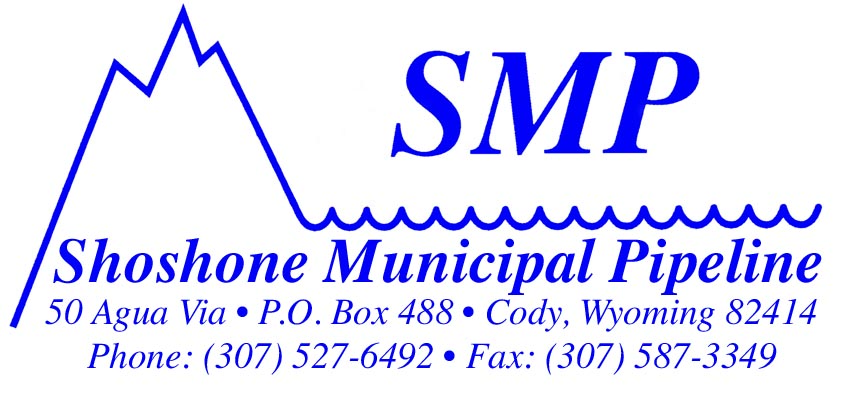 Shoshone Municipal Pipeline is a wholesaler of water and as such we are not required to distribute a Consumer Confidence Report (CCR).  We do, however, have to provide the water quality information to the entities we serve so that they can distribute CCR’s to each of their customers.  Since we have already put this information together it only makes sense that we make it available also so starting on the next page, here it is.Note: Since each entity we serve has to distribute their own CCR it is possible that some of the data from testing they did in their own distribution systems will vary from the results we show here.  The results we have are from testing we did within our transmission system.The test results used for the preparation of the CCR’s is on the following page.  Shoshone Municipal Pipeline conducts several thousand tests per year.  This includes testing that is done in house and testing that is done at outside laboratories.  Only test results where a contaminant is detected are reported.  The vast majority of the contaminants that we test for are not detected and therefore are not reported.  All of the water produced by Shoshone Municipal Pipeline has been of higher quality than required by current EPA standards for drinking water.For comparison:  One ppm (part per million) is equal to 1 minute in 2 years or 1 inch in 16 	                 	miles.	                 	One ppb (part per billion) is equal to 1 minute in 2,000 years or 1 inch in                                 	16,000 miles.SHOSHONE MUNICIPAL PIPELINECONSUMER CONFIDENCE REPORT (CCR) RESULTS - 2011PRIMARY STANDARDSParameterUnit ofMeasurementRange of DetectionLevelDetectedMCLTurbidityNTU0.03 – 0.070.07No sample >195% < 0.3Inorganic ChemicalsNitrateppm0.140.1410Sodium (optional)ppm1717(no MCL)Disinfection By-ProductsTotal Trihalomethanesppb17.0 – 25.020.8 (RAA)80Total Haloacetic Acidsppb17.0 – 28.021.5 (RAA)60Lead / CopperLead*Tested in 2010ppm90th percentilewas 0.002*. Nosites exceededthe action level.0.015 (AL)Copper*Tested in 2010ppm90th percentilewas 0.06*.  Nosites exceededthe action level.1.3 (AL)SECONDARY STANDARDS /UNREGULATED CONTAMINANTSpHpH7.33 – 8.177.83 avg.TDSppm74 – 11592 avg.Ironppm0.004–0.0430.010 avg.Calciumppm33 – 5041 avg.Hardnessppm33 – 5040 avg.Total Alkalinity as CaCO3ppm31 – 7655 avg.Sulfateppm1313Giardia# / 100L00Cryptosporidium# / 100L00